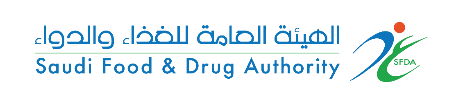 ملحق (2):إلى / الهيئة العامة للغذاء والدواء                                                                      السلام عليكم ورحمة الله وبركاته، وبعد:بالإشارة إلى الطلب المرفق والمتضمن طلب الموافقة على الدعاية والإعلان:اسم المنتج التجاري: إنتاج شركة: تسويق شركة: عليه فإننا نتعهد بما يلي:عدم استخدام الدعاية والإعلان بعد انتهاء الفترة المحددة وهي سنة هجرية من تاريخ إصدار الموافقة الخاصة بالإعلان.عدم إضافة أو حذف أي معلومات إلا بعد أخذ الموافقة النهائية من قبل الهيئة.تدوين رقم قرار موافقة الهيئة على الدعاية والإعلان.الالتزام بما ورد في نظام الهيئة العامة للغذاء والدواء ولائحته التنفيذية والأنظمة الأخرى المتعلقة بهذا الإعلان.تزويد الهيئة بنسخة نهائية من الدعاية والإعلان بعد دراسة الطلب وأخذ الموافقة على محتويات الإعلان من الهيئة مختوماً بختم الشركة، على أن يتم ذلك قبل النشر وإصدار الموافقة من قبل الهيئة.عدم المطالبة باسترداد المقابل المالي بعد تقديم الطلب.نموذج تعهد دعاية وإعلان لمبيدApplication of Commitment Advertising Licensingنموذج تعهد دعاية وإعلان لمبيدApplication of Commitment Advertising Licensingنموذج تعهد دعاية وإعلان لمبيدApplication of Commitment Advertising Licensingنموذج تعهد دعاية وإعلان لمبيدApplication of Commitment Advertising Licensingنموذج تعهد دعاية وإعلان لمبيدApplication of Commitment Advertising Licensingتم تعبئة هذا النموذج بالمعلومات الصحيحة والكاملة بكامل معرفتي وإرادتي، وأن جميع الوثائق المرفقة والمختومة بختم الشركة/المؤسسة هي نسخة طبق الأصل، وإذا ظهر خلاف ذلك فإنني أقر بارتكاب التزوير في الوثائق وأتحمل ما يترتب على ذلك من الجزاء النظامي.تم تعبئة هذا النموذج بالمعلومات الصحيحة والكاملة بكامل معرفتي وإرادتي، وأن جميع الوثائق المرفقة والمختومة بختم الشركة/المؤسسة هي نسخة طبق الأصل، وإذا ظهر خلاف ذلك فإنني أقر بارتكاب التزوير في الوثائق وأتحمل ما يترتب على ذلك من الجزاء النظامي.This form has been filled by my knowledge with complete and correct information. Also, all attached documents are stamped by company's stamp and considered as an official copy. I take the extreme responsibility for any forgery or incorrect information on these documents.This form has been filled by my knowledge with complete and correct information. Also, all attached documents are stamped by company's stamp and considered as an official copy. I take the extreme responsibility for any forgery or incorrect information on these documents.This form has been filled by my knowledge with complete and correct information. Also, all attached documents are stamped by company's stamp and considered as an official copy. I take the extreme responsibility for any forgery or incorrect information on these documents.أتعهد بتعديل معلومات المنشأة في حال طرأ تغيير عليها.أتعهد بتعديل معلومات المنشأة في حال طرأ تغيير عليها.I promise to update any changes in the current information.I promise to update any changes in the current information.I promise to update any changes in the current information.أتعهد بعدم البدء في الإعلان عن المبيد إلا بعد الحصول على الموافقة من الهيئة العامة للغذاء والدواء.أتعهد بعدم البدء في الإعلان عن المبيد إلا بعد الحصول على الموافقة من الهيئة العامة للغذاء والدواء.I will not start pesticide advertising unless I have the license from SFDA.I will not start pesticide advertising unless I have the license from SFDA.I will not start pesticide advertising unless I have the license from SFDA.توقيع المالك / المدير العام (للشركات):الاسم:   التاريخ:  الختم:  توقيع المالك / المدير العام (للشركات):الاسم:   التاريخ:  الختم:  Owner / General Manager (for companies) signature:Owner / General Manager (for companies) signature:Owner / General Manager (for companies) signature:يجب تصديق التوقيع من الغرفة التجاريةSignature should be confirmed by Commercial Chamberالجهة الطالبة: الختم:اسم الشخص المسؤول: التوقيع: 